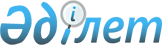 О внесении изменений в приказ Министра образования и науки Республики Казахстан от 30 марта 2022 года № 117 "Об утверждении инструкции по организации антитеррористической защиты объектов, уязвимых в террористическом отношении, Министерства образования и науки Республики Казахстан и объектов, уязвимых в террористическом отношении, осуществляющих деятельность в сфере образования и науки"Приказ Министра просвещения Республики Казахстан от 31 июля 2023 года № 237. Зарегистрирован в Министерстве юстиции Республики Казахстан 4 августа 2023 года № 33232
      ПРИКАЗЫВАЮ:
      1. Внести в приказ Министра образования и науки Республики Казахстан от 30 марта 2022 года № 117 "Об утверждении инструкции по организации антитеррористической защиты объектов, уязвимых в террористическом отношении, Министерства образования и науки Республики Казахстан и объектов, уязвимых в террористическом отношении, осуществляющих деятельность в сфере образования и науки" (зарегистрирован в Реестре государственной регистрации нормативных правовых актов под № 27414) следующие изменения:
      заголовок приказа изложить в следующей редакции:
      "Об утверждении инструкции по организации антитеррористической защиты объектов, уязвимых в террористическом отношении, осуществляющих деятельность в области образования Республики Казахстан.";
      пункт 1 изложить в следующей редакции:
      "1. Утвердить инструкцию по организации антитеррористической защиты объектов, уязвимых в террористическом отношении, осуществляющих деятельность в области образования Республики Казахстан согласно приложению к настоящему приказу";
      в Инструкции по организации антитеррористической защиты объектов, уязвимых в террористическом отношении, Министерства образования и науки Республики Казахстан и объектов, уязвимых в террористическом отношении, осуществляющих деятельность в сфере образования и науки, утвержденной указанным приказом:
      заголовок изложить в следующей редакции:
      "Инструкция по организации антитеррористической защиты объектов, уязвимых в террористическом отношении, осуществляющих деятельность в области образования Республики Казахстан";
      пункты 1 и 2 изложить в следующей редакции:
      "1. Настоящая инструкция по организации антитеррористической защиты объектов, уязвимых в террористическом отношении, осуществляющих деятельность в области образования Республики Казахстан (далее – Инструкция), разработана в соответствии с пунктом 1 статьи 10-2 Закона Республики Казахстан "О противодействии терроризму" и требованиями к организации антитеррористической защиты объектов, уязвимых в террористическом отношении, утвержденных постановлением Правительства Республики Казахстан от 6 мая 2021 года № 305.
      2. Настоящая Инструкция распространяется на объекты Министерства просвещения Республики Казахстан, а также на объекты, осуществляющие деятельность в сфере образования, отнесенные к объектам уязвимым в террористическом отношении в соответствии с Правилами и критериями отнесения объектов к уязвимым в террористическом отношении, утвержденными постановлением Правительством Республики Казахстан от 12 апреля 2021 года № 234 (далее - Правила).
      Настоящая Инструкция не распространяется на объекты, осуществляющие деятельность в сфере образования, мероприятия по обеспечению антитеррористической защищенности которых регламентированы иными инструкциями по организации антитеррористической защиты объектов, уязвимых в террористическом отношении, утвержденными первыми руководителями государственных органов, в введении которых данные объекты находятся.";
      абзац второй подпункта 4) пункта 5 изложить в следующей редакции:
      "разработке алгоритмов реагирования на возможные угрозы террористического характера, адекватных особенностям объектов образования;";
      пункты 23, 24 и 25 изложить в следующей редакции:
      "23. В целях обеспечения высокого качества организации профилактических и учебных мероприятий руководителем объекта их координация, а также проведение указанных мероприятий с педагогами объекта образования возлагается на лицо, ответственное за проведение мероприятий по антитеррористической защищенности объекта. 
      24. Целью профилактических мероприятий является создание на объекте образования условий, способствующих минимизации совершения на нем акта терроризма.
      25. Целью учебных мероприятий является ознакомление сотрудников объектов образования, педагогов, обучающихся, воспитанников, родителей (законных представителей) с основами организации антитеррористической безопасности, выработка навыков грамотного и рационального поведения при угрозе совершения акта терроризма и после его совершения.";
      пункт 61 изложить в следующей редакции:
      "61. Паспорт является документом, содержащим информацию с ограниченным доступом.
      На объектах образования, паспорт является документом, содержащим служебную информацию ограниченного распространения и имеет пометку "Для служебного пользования", если ему не присваивается гриф секретности. Решение о присвоении паспорту грифа секретности принимается в соответствии с законодательством Республики Казахстан в области защиты государственных секретов или руководители объектов принимают меры по ограничению доступа к паспорту лицам, не задействованным в его разработке, обеспечении антитеррористической защищенности объекта, контроле состояния антитеррористической защищенности объектов, в деятельности оперативного штаба по борьбе с терроризмом.";
      пункт 63 изложить в следующей редакции:
      "63. Паспорт разрабатывается согласно Типовому паспорту антитеррористической защищенности объектов, уязвимых в террористическом отношении, утвержденному совместным приказом Министра внутренних дел Республики Казахстан от 14 июня 2023 года № 481 и Председателя Комитета национальной безопасности Республики Казахстан от 26 июня 2023 года № 51/қе (зарегистрирован в Реестре государственной регистрации нормативных правовых актов под № 32950) (далее – типовой паспорт) в двух экземплярах с одновременной разработкой электронного варианта.";
      заголовок главы 6 изложить в следующей редакции:
      "Глава 6. Требования к оснащению объектов, уязвимых в террористическом отношении, инженерно-техническим оборудованием осуществляющих деятельность в области образования";
      пункт 77 изложить в следующей редакции:
      "77. С учетом возможных последствий совершения акта терроризма объекты образования делятся на следующие группы:
      1) к первой группе относятся объекты образования с фактическим количеством персонала и обучающихся (воспитанников) до 300 человек;
      2) ко второй группе относятся:
      объекты образования с фактическим количеством персонала и обучающихся (воспитанников) от 300 до 700, а также объекты образования с наполняемостью до 700 человек, расположенные в районных центрах и городах районного значения; 
      3) к третьей группе относятся объекты образования с фактическим количеством персонала и обучающихся (воспитанников) более 700 человек, а также расположенные (независимо от наполняемости) в городах республиканского значения, столице, городах областного значения.";
      пункт 81 исключить;
      в приложении 1 правый верхний угол изложить в следующей редакции:
      в Вариантах тематики занятий:
      Для руководителей и персонала организаций образования:
      пункт 5 изложить в следующей редакции:
      "5. Меры безопасности в организациях образования
      Для организаций, подведомственных Министерству просвещения Республики Казахстан:";
      в приложении 2 правый верхний угол изложить в следующей редакции:
      в приложении 3 правый верхний угол изложить в следующей редакции:
      2. Комитету по охране прав детей Министерства просвещения Республики Казахстан в установленном законодательством Республики Казахстан порядке обеспечить:
      1) государственную регистрацию настоящего приказа в Министерстве юстиции Республики Казахстан;
      2) размещение настоящего приказа на интернет-ресурсе Министерства просвещения Республики Казахстан после его официального опубликования;
      3) в течение десяти рабочих дней после государственной регистрации настоящего приказа представление в Юридический департамент Министерства просвещения Республики Казахстан сведений об исполнении мероприятий, предусмотренных подпунктами 1) и 2) настоящего пункта.
      3. Контроль за исполнением настоящего приказа возложить на курирующего вице-министра просвещения Республики Казахстан.
      4. Настоящий приказ вводится в действие по истечении десяти календарных дней после дня его первого официального опубликования.
      "СОГЛАСОВАН"
      Министерство науки и высшего образования 
      Республики Казахстан
      "СОГЛАСОВАН"
      Министерство по чрезвычайным ситуациям 
      Республики Казахстан
      "СОГЛАСОВАН"
      Министерство внутренних дел 
      Республики Казахстан
      "СОГЛАСОВАН"
      Комитет национальной безопасности 
      Республики Казахстан
					© 2012. РГП на ПХВ «Институт законодательства и правовой информации Республики Казахстан» Министерства юстиции Республики Казахстан
				"Приложение 1 
к Инструкции по организации 
антитеррористической защиты 
объектов, уязвимых в 
террористическом отношении, 
осуществляющих деятельность в 
области образования 
Республики Казахстан"; "Приложение 2 
к Инструкции по организации 
антитеррористической защиты 
объектов, уязвимых в 
террористическом отношении, 
осуществляющих деятельность в 
области образования 
Республики Казахстан"; "Приложение 3 
к Инструкции по организации 
антитеррористической защиты 
объектов, уязвимых в 
террористическом отношении, 
осуществляющих деятельность в 
области образования 
Республики Казахстан". 
      Министр просвещения   Республики Казахстан

Г. Бейсембаев  
